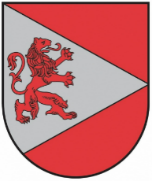     Vārds, uzvārds/ juridiskās personas nosaukums un reģ. Nr.    Personas kods / reģistrācijas Nr.    Adrese, pasta indekss     Kontakttālrunis, e – pastsREKLĀMAS DEVĒJA APLIECINĀJUMSApliecinu, ka ir saņemta būvesĪpašnieka, vadītāja vai tās pilnvarotās personas rakstiska priekrišana izkārtnes / reklāmas / reklāmas objekta bez piesaistes zemei izvietošanai .